 ПАМЯТКА ДЛЯ ВЗРОСЛЫХ. ПОДРОСТКОВЫЙ СУИЦИДЧЕРТЫ ПОДРОСТКОВОГО СУИЦИДАкратковременные конфликты в сферах близких отношений (в семье, школе, группе);конфликт воспринимается как крайне значимый и травматичный, вызывая внутренний кризис и драматизацию событий;суицидальный поступок воспринимается в романтически-героическом ореоле: как смелый вызов, как решительное действие, как мужественное решение и т.п.суицидное поведение демонстративно, в нем есть признаки "игры на публику";суицидальное поведение регулируется скорее порывом, аффектом, в нем нет продуманности, взвешенности, точного просчета;средства самоубийства выбраны неумело (прыжок с балкона 2-3 этажа, малотоксические вещества, тонкая веревка и т.п.).ПРИЧИНЫ ПРОЯВЛЕНИЯ СУИЦИДАОтсутствие доброжелательного внимания со стороны взрослыхРезкое повышение общего ритма жизниСоциально-экономическая дестабилизацияАлкоголизм и наркомания среди родителейЖестокое обращение с подростком, психологическое, физическое и сексуальное насилиеАлкоголизм и наркомания среди подростковНеуверенность в завтрашнем днеОтсутствие морально-этических ценностейПотеря смысла жизниНизкая самооценка, трудности в самоопределенииБедность эмоциональной и интеллектуальной жизниБезответная влюбленность      Общей причиной суицида является социально-психологическая дезадаптация, возникающая под влиянием острых психотравмирующих ситуаций, нарушения взаимодействия личности с ее ближайшим окружением. Однако для подростков это чаще всего не тотальные нарушения, а нарушения общения с близкими, с семьей.ПРЕДПОСЫЛКИ ПРОЯВЛЕНИЯБиологическиеЛичностные (напряжение потребностей и желаний, неумение найти способы их удовлетворения, отказ от поиска выхода из сложных ситуаций, низкий уровень самоконтроля, неумение ослабить нервно-психическое напряжение, эмоциональная нестабильность, импульсивность, повышенная внушаемость, бескомпромиссность и отсутствие жизненного опыта)СоциальныеЧТО МОЖЕТ УДЕРЖАТЬ:Установите заботливые взаимоотношения с ребенкомБудьте внимательным слушателемБудьте искренними в общении, спокойно и доходчиво спрашивайте о тревожащей ситуацииПомогите определить источник психического дискомфортаВселяйте надежду, что все проблемы можно решить конструктивноПомогите ребенку осознать его личностные ресурсыОкажите поддержку в успешной реализации ребенка в настоящем и помогите определить перспективу на будущее.МЕТОДИЧЕСКИЕ РЕКОМЕНДАЦИИПО ПРОФИЛАКТИКЕ СУИЦИДА СРЕДИ ДЕТЕЙ И ПОДРОСТКОВ В ОБРАЗОВАТЕЛЬНЫХ УЧРЕЖДЕНИЯХВ России частота суицидальных действий среди молодежи, в течение последних двух десятилетий удвоилась. У 30% лиц в возрасте 14 – 24 лет бывают суицидальные мысли, 6% юношей и 10% девушек совершают суицидальные действия. Некоторые специалисты пишут о том, что в 10% суицидальное поведение имеет цель покончить собой, и в 90% суицидальное поведение подростка – это привлечение к себе внимания.По данным официальной статистики от самоубийства ежегодно погибает около 2800 детей и подростков в возрасте от 5 до 19 лет, и эти страшные цифры не учитывают случаев попыток к самоубийству.По данным государственной статистики количество детей и подростков, покончивших с собой, составляет 12,7% от общего числа умерших от неестественных причин. За последние пять лет самоубийством покончили жизнь 14157 несовершеннолетних. За каждым таким случаем стоит личная трагедия, катастрофа, безысходность, когда страх перед жизнью побеждает страх смерти. Анализ материалов уголовных дел и проверок обстоятельств  причин самоубийств несовершеннолетних, проведенный Генеральной Прокуратурой России, показывает, что 62% всех самоубийств несовершеннолетних связано с семейными конфликтами и неблагополучием, боязнью насилия со стороны взрослых, бестактным поведением отдельных педагогов, конфликтами с учителями, одноклассниками, друзьями, черствостью и безразличием окружающих.В последнее время участились случаи суицида среди детей и подростков Новгородской области.Определение понятийСуицид – умышленное самоповреждение со смертельным исходом, (лишение себя жизни).Психологический смысл суицида чаще всего заключается в отреагировании аффекта, снятии эмоционального напряжения, ухода от той ситуации, в которой волей неволей  оказывается человек.Люди, совершающие суицид, обычно страдают от сильной душевной боли и находятся в состоянии стресса, а также чувствуют невозможность справиться со своими проблемами.Суицидальное поведение – это проявление суицидальной активности – мысли, намерения, высказывания, угрозы, попытки, покушения.Суицидальное поведение встречается как в норме (без психопатологии), так и при психопатиях и при акцентуациях характера – в последнем случае оно является одной из форм девиантного поведения при острых аффективных или патохарактерологических реакциях.Суицидент – человек, совершивший попытку суицида, либо демонстрирующий суицидальные наклонности.Различают следующие типы суицидального поведения:Демонстративное поведениеВ основе этого типа суицидального поведения лежит стремление подростка обратить внимание на себя и свои проблемы, показать как ему трудно справляться в жизненными ситуациями. Это своего рода просьба о помощи. Как правило, демонстративные суицидальные действия совершаются не с целью причинить себе реальный вред или лишить себя жизни, а с целью напугать окружающих, заставить их задуматься над проблемами подростка, «осознать» свое несправедливое отношение к нему. При демонстративном поведении способы суицидального поведения чаще всего проявляются в виде порезов вен, отравления неядовитыми лекарствами, изображения повешенияАффективное суицидальное поведениеСуицидальные действия, совершенные  под влиянием ярких эмоций относятся к аффективному типу. В таких случаях подросток действует импульсивно, не имея четкого плана своих действий. Как правило, сильные негативные эмоции - обида, гнев, -  затмевают собой реальное восприятие действительности и подросток, руководствуясь ими,  совершает суицидальные действия. При аффективном суицидальном поведении чаще прибегают к попыткам повешения, отравлению токсичными и сильнодействующими препаратами.Истинное суицидальное поведениеИстинное суицидальное поведение характеризуется продуманным планом действий. Подросток готовится к совершению суицидального действия. При таком типе суицидального поведения подростки чаще оставляют записки, адресованные родственникам и друзьям, в которых они прощаются со всеми и объясняют причины своих действий.  Поскольку действия являются продуманными, такие суицидальные попытки чаще заканчиваются смертью. При истинном суицидальном поведении чаще прибегают к повешению или к спрыгиванию с высоты.По данным  исследований по Новгородской области в 2007-2008 году выявлено 18% восьмиклассников, подверженных риску (вероятности) истинного суицидального поведения. 42% учащихся по данным этого исследования имеют риск демонстративного суицидального поведения.Самоубийство -  слишком  противоестественный  и кардинальный шаг, поэтому решение на его совершение вызревает  не  мгновенно.  Ему,  как правило, предшествует более или менее продолжительный период переживаний, борьбы мотивов и поиска выхода из создавшейся ситуации.Динамика развития суицидального поведенияПервая стадия - стадия вопросов о смерти и смысле жизни. Прежде чем совершить суицидальное действие в большинстве случаев наблюдается период,  который характеризуется снижением адаптационных способностей (это может проявляться в снижении успеваемости, уровня интересов, ограничении общения, повышенной раздражительности, эмоциональной неустойчивости и т.д.). В этот период формируются собственно суицидальные мысли, которые могут проявляться в виде заявлений о том, что «надоела такая жизнь», «вот бы уснуть и не проснуться», возникновением интереса к проблемам жизни и смерти и т.д. На этой стадии у подростка  возникают пассивные  мысли о лишении себя жизни, самоубийстве. Эта стадия также характеризуется представлениями, фантазиями и размышлениями о своей смерти, но не на тему  лишения себя жизни. Примером являются высказывания типа: «Чем так жить, лучше умереть», «Хочется уснуть и не проснуться» и т. д. По данным исследований самоубийств среди подростков аналогичные высказывания имели место в  75 %  случаев попыток самоубийств, суицидов. При этом значение таких высказываний недооценивается или воспринимается в демонстративно-шантажном аспекте.Почти каждый, кто всерьез думает о самоубийстве, так или иначе, дает понять окружающим о своем намерении. Самоубийства, часто, не возникают внезапно, импульсивно, непредсказуемо или неизбежно. Они являются последней каплей в чаше постепенно ухудшающейся адаптации. Среди тех, кто намерился совершить суицид, от 70 до 75 % тем или иным образом раскрывают свои стремления. Иногда это будут едва уловимые намеки; часто же угрозы являются легко узнаваемыми. Очень важно, что большинство тех, кто совершает самоубийства, ищут возможности высказаться и быть выслушанными. Однако очень часто они не встречают человека, который их выслушает.Вторая стадия - это  суицидальные   замыслы.  Это активная форма проявления желания покончить с собой, она сопровождается разработкой плана реализации суицидальных замыслов, продумываются способы, время и место совершения самоубийства. У подростков отмечаются высказывания о своих намерениях.Третья стадия - суицидальные намерения и собственно суицидальная попытка. Происходит присоединение к замыслу о суициде сформированного решения (установки) и волевого компонента, побуждающего к непосредственному осуществлению внешних форм суицидальных поведенческих актов.Период от возникновения мыслей о самоубийстве до попыток их осуществления называется пресуицидом. Длительность его может исчисляться минутами (острый пресуицид)  или месяцами (хронический пресуицид).При острых пресуицидах возможно моментальное проявление суицидальных замыслов и намерений сразу, без предшествующих ступеней.После попытки суицида наступает период, когда к ребенку относятся с повышенным вниманием и заботой. В этот период маловероятно повторение суицидальных действий. По истечении трех месяцев взрослые, видя, что ребенок  внешне спокоен, не высказывает мыслей о суициде и не пытается повторить попытку, перестают  внимательно относиться к ребенку и уделять ему должное внимание, начинают вести привычный для них образ жизни, т.к. считают, что ребенок преодолел кризис и с ним все в порядке.  Но, если ситуация, приведшая ребенка к суицидальному действию не была проработана совместно со взрослыми, ребенок все еще находится под угрозой  совершения повторной суицидальной попытки.  И в тот момент, когда взрослые перестают волноваться за состояние ребенка, как отмечает ряд исследователей, и совершаются повторные попытки суицида. Поэтому необходимо на протяжении длительного времени наблюдать за ребенком, оказывать ему поддержку, беседовать с ним  и проводить иные профилактические действия. 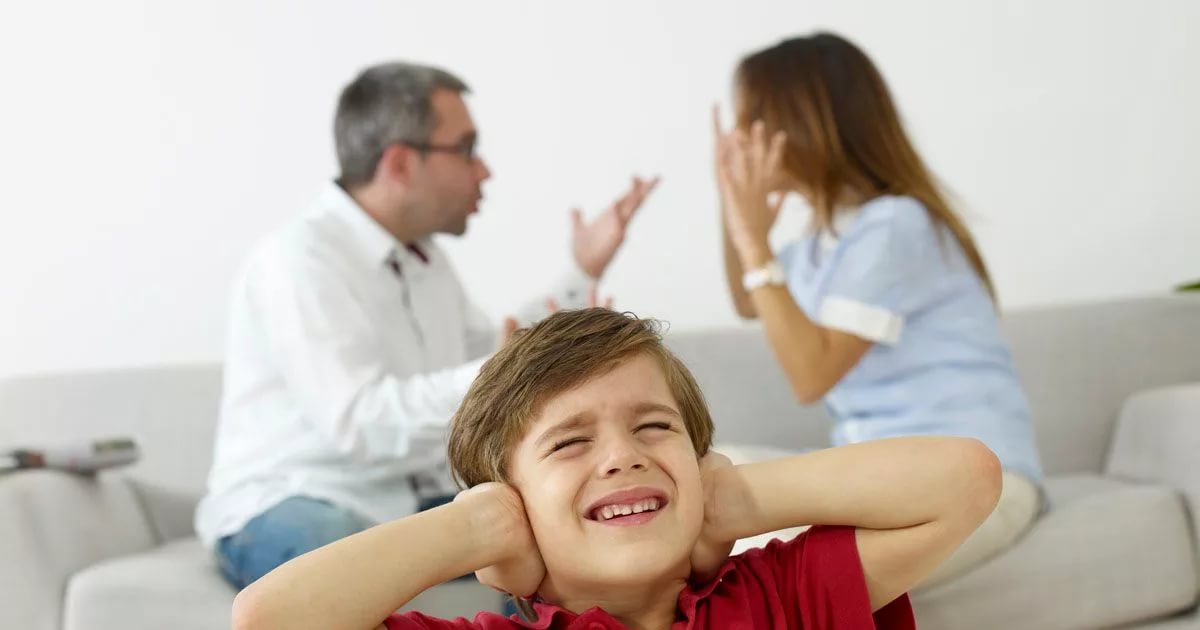 Причины суицидаСообщения о желании умереть появляются без всякой внешней провокации, обычно носят характер угрозы близким. В этих случаях попытки самоубийства предпринимаются в отсутствии взрослых, втайне от них и в дошкольном, и в младшем школьном возрасте носят в основном по-детски наивный характер. Дети пытаются голодать, подолгу сидят в ванне с холодной водой, дышат через форточку морозным воздухом, едят снег или мороженое, чтобы простудиться и умереть.Причинами суицидов в детском и подростковом возрасте может быть следующее:1). Несформированное понимание смерти. В понимании ребенка смерть не означает бесповоротное прекращение жизни. Ребёнок думает, что всё можно будет вернуть назад. У подростков понимание и осознание страха смерти формируется не раньше 18 лет.2).Отсутствие идеологии в обществе. Подросток в обществе "без родины и флага" чаще испытывает ощущения ненужности, депрессии.3). Ранняя половая жизнь, приводящая к ранним разочарованиям. При этом  возникает ситуация, по мнению подростка, не совместимая с представлением "как жить дальше" (потеря любимого, наступление нежеланной беременности и т.д.), т.е. происходит утрата цели. Суицидальное поведение у подростков часто объясняется тем, что молодые люди, не имея жизненного опыта, не могут правильно определить цель своей жизни и наметить пути ее достижения.4).  Дисгармония в семье.5). Саморазрушаемое поведение (алкоголизм, наркомания, криминализация общества).6). В подавляющем большинстве случаев суицидальное поведение в возрасте до 15 лет связано с реакцией  протеста, особенно частым источником последних являются нарушенные внутрисемейные, внутришкольные или внутригрупповые взаимоотношения.70% подростков, в качестве повода, толкнувшего их напопытку  суицида, называли разного рода школьные конфликты. Но причиной является как правило  неблагополучие в семье. Однако это «неблагополучие» имеет не внешний, но содержательный характер: в первую очередь нарушены родительско-детские отношения. Роль «последней капли» играют школьные ситуации, поскольку школа — это место, гдеребенок  проводит значительную часть своего времени.7.) Депрессия также является одной из причин, приводящих подростка к суицидальному поведению.Многие из черт, свидетельствующих о суицидальности, сходны с признаками депрессии. Ее основным симптомом является потеря возможности получать удовольствие и испытывать наслаждение от тех вещей в жизни, которые раньше приносили счастье. Поступки и настроение как бы выдыхаются и становятся безвкусными. Психика лишается сильных чувств. Человеком овладевает безнадежность, вина, самоосуждение и раздражительность. Заметно ослабевает двигательная активность или, наоборот, возникают приступы громкой, быстрой, порой беспрестанной речи, наполненные жалобами, обвинениями или просьбами о помощи. Часто бывают нарушения сна или волнообразная усталость. Соматические признаки тревоги проявляются дрожанием, сухостью губ и учащенным дыханием. Появляются ничем не обусловленные соматические нарушения в виде болей в голове, боку или животе. Люди, страдающие депрессией, постоянно ощущают свою нежеланность, греховность и бесполезность, в силу чего приходят к заключению, что жизнь не имеет смысла.Психогенные причины депрессии часто связаны с потерей: утратой друзей или близких, здоровья или каких-либо привычных вещей (например, места привычного жительства). Она может наступить в годовщину утраты, причем человек может не осознавать приближающейся даты.Важно помнить, что почти всегда можно найти физиологическое и психологическое объяснение депрессии. Депрессия не обязательно обозначает, что человек находится в состоянии психоза или испытывает суицидальные намерения.Подавляющее большинство людей, испытывающих депрессивные состояния,  не утрачивают связей с реальностью, заботятся о себе и далеко не всегда поступают на стационарное лечение. Однако, когда они решаются на попытку самоубийства, ими овладевает отчаяние. Несмотря на это, существует достаточно «нормальных» людей с депрессивными переживаниями, которые не заканчивают жизнь самоубийством.Не существует какой-либо одной причины самоубийства. С особой бдительностью следует принять во внимание сочетание опасных сигналов, если они сохраняются в течение определенного времени.К  «группе риска» по суициду относятся подростки:- с нарушением межличностных отношений, “одиночки”;- злоупотребляющие алкоголем или наркотиками, отличающиеся девиантным или криминальным поведением, включающим физическое насилие;-с затяжным депрессивным состоянием;-сверхкритичные к себе подростки;-страдающие от недавно испытанных унижений или трагических утрат,  от хронических или смертельных болезней;-фрустрированные несоответствием между ожидавшимися успехами в жизни и реальными достижениями;-страдающие от болезней или покинутые окружением подростки;-из социально-неблагополучных семей - уход из семьи или развод родителей;-из семей, в которых были случаи суицидов.Признаки эмоциональных нарушений, лежащих в основе суицида-потеря аппетита или импульсивное обжорство, бессонница или повышенная сонливость в течение, по крайней мере, последних дней,-частые жалобы на соматические недомогания (на боли в животе, головные боли, постоянную усталость, частую сонливость),-необычно пренебрежительное отношение к своему внешнему виду,-постоянное чувство одиночества, бесполезности, вины или грусти,-ощущение скуки при проведении времени в привычном окружении или выполнении работы, которая раньше приносила удовольствие,-уход от контактов, изоляция от друзей и семьи, превращение в человека «одиночку»,-нарушение внимания со снижением качества выполняемой работы,-погруженность в размышления о смерти,-отсутствие планов на будущее,-внезапные приступы гнева, зачастую возникающие из-за мелочей.Суицидальными подростками, в целом, часто руководят амбивалентные чувства. Они испытывают безнадежность, и в то же самое время надеются на спасение.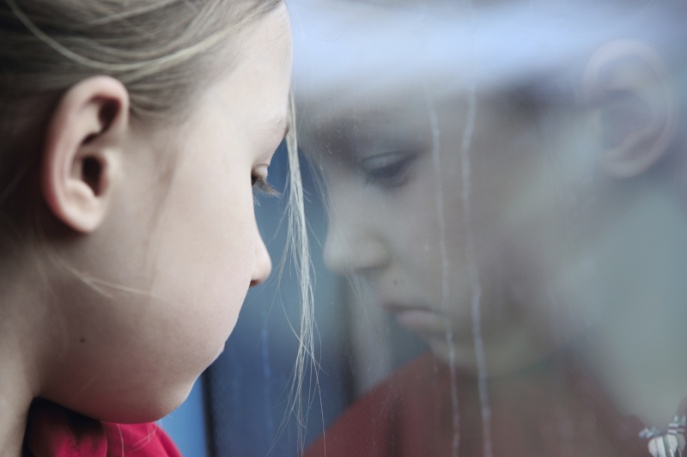 Признаки готовящегося самоубийстваО возможном самоубийстве говорит сочетание нескольких признаков.1. Приведение своих дел в порядок — раздача ценных вещей, упаковывание. Человек мог быть неряшливым, и вдруг начинает приводить все в порядок. Делает последние приготовления.2. Прощание. Может принять форму выражения благодарности различным людям за помощь в разное время жизни.3. Внешняя удовлетворенность — прилив энергии. Если  решение покончить с собой принято, а план составлен, то мысли на эту тему перестают мучить, появляется избыток энергии. Внешне расслабляется — может показаться, что отказался от мысли о самоубийстве. Состояние прилива сил может быть опаснее, чем глубокая депрессия.4. Письменные указания (в письмах, записках, дневнике).5. Словесные указания или угрозы.6. Вспышки гнева у импульсивных подростков.7. Потеря близкого человека, за которой следуют вышеперечисленные признаки. Потеря дома.8. Бессонница.Возможные мотивыПоиск помощи - большинство людей, думающих о самоубийстве, не хотят умирать. Самоубийство рассматривается как способ получить что-либо (например, внимание, любовь, освобождение от проблем, от чувства безнадежности).Безнадежность - жизнь бессмысленна, а на будущее рассчитывать не приходится. Потеряны всякие надежды изменить жизнь к лучшему.Множественные проблемы - все проблемы настолько глобальны и неразрешимы, что человек не может сконцентрироваться, чтобы разрешить их по одной.Попытка сделать больно другому человеку - «Они еще пожалеют!» Иногда человек считает, что, покончив с собой, унесет с собой проблему и облегчит жизнь своей семье.Способ разрешить проблему - человек рассматривает самоубийство как показатель мужества и силы.Факторы, препятствующие возникновению суицидального поведения у подростковАнтисуицидальные факторы личности - это сформированные положительные жизненные установки, жизненная позиция, комплекс личностных факторов и психологические особенности человека, а  также душевные переживания, препятствующие осуществлению  суицидальных намерений. К ним относятся:-эмоциональная привязанность к значимым родным и близким;-выраженное чувство долга, обязательность;-концентрация внимания на состоянии собственного здоровья, боязнь причинения себе физического ущерба;-учет общественного мнения и избегание осуждения со стороны окружающих, представления о позорности самоубийства и неприятие (осуждение) суицидальных моделей поведения;-убеждения о неиспользованных жизненных возможностях;-наличие жизненных, творческих, семейных и других планов, замыслов;-наличие духовных, нравственных и эстетических критериев в мышлении;-психологическая гибкость и адаптированность, умение компенсировать негативные личные переживания, использовать методы снятия психической напряженности.-наличие актуальных жизненных ценностей, целей;-проявление интереса к жизни;-привязанность к родственникам, близким людям, степень значимости отношений с ними;-уровень религиозности и боязнь греха самоубийства;-планирование своего ближайшего будущего и перспектив жизни;-негативная проекция своего внешнего вида после самоубийства.Чем большим количеством антисуицидальных, жизнеутверждающих факторов  обладает человек, в частности подросток, чем сильнее его «психологическая защита» и внутренняя уверенность в себе, тем прочнее его антисуицидальный барьер.Профилактика суицидовЗа любое суицидальное поведение ребёнка в ответе взрослые!Ко всем намекам на суицид следует относиться со всей серьезностью. Не может быть никаких сомнений в том, что крик о помощи нуждается в ответной реакции помогающего человека, обладающего уникальной возможностью вмешаться в кризис одиночества.Профилактика депрессий у подростков является важной для профилактики суицидов. В профилактике депрессий у подростков важную роль играют родители. Как только у подростка отмечается сниженное настроение, и другие признаки депрессивного состояния -  необходимо сразу же, немедленно, принять меры для того, чтобы помочь ребенку выйти из этого состояния.Во-первых, необходимо разговаривать с ребенком, задавать ему вопросы о его состоянии, вести беседы о будущем, строить планы. Эти беседы обязательно должны быть позитивными. Нужно «внушить» ребенку оптимистический настрой, вселить уверенность, показать, что он способен добиваться поставленных целей.  Не обвинять ребенка в «вечно недовольном виде» и «брюзгливости», лучше показать ему позитивные стороны  и ресурсы его личности. Не надо сравнивать его с другими ребятами – более успешными, бодрыми, добродушными. Эти сравнения усугубят и без того низкую самооценку подростка. Можно сравнить только подростка-сегодняшнего с подростком-вчерашним и настроить на позитивный образ подростка-завтрашнего.Во-вторых, заняться с ребенком новыми делами. Каждый день узнавать что-нибудь новое, делать то, что никогда раньше не делали. Внести разнообразие в обыденную жизнь. Записаться  в тренажерный зал или хотя бы завести привычку делать утреннюю гимнастику, прокладывать новые прогулочные маршруты, съездить в выходные  на увлекательную экскурсию, придумывать новые способы выполнения домашних обязанностей,  посетить кинотеатр, выставки, сделать в доме генеральную уборку. Можно завести домашнее животное – собаку, кошку, хомяка, попугаев или рыбок. Забота о беззащитном существе может мобилизовать ребенка и настроить его на позитивный лад.В-третьих, подростку необходимо соблюдать режим дня. Необходимо проследить за тем, чтобы он хорошо высыпался, нормально питался, достаточно времени находился на свежем воздухе, занимался подвижными видами спорта. Депрессия – психофизиологическое состояние. Необходимо поддерживать физическое состояние подростка в этот период.И в-четвертых, обратиться за консультацией к специалисту – психологу, психотерапевту.Оптимизация межличностных отношений в школеПоскольку причинами суицидов среди подростков являются также и нарушения межличностных отношений в школе, необходимо принять меры по формированию классных коллективов, нормализации стиля общения педагогов с учащимися, оптимизации учебной деятельности учащихся, вовлечению учащихся в социально-значимые виды деятельности, организации школьного самоуправления, формированию установок у учащихся на самореализацию в социально-одобряемых сферах жизнедеятельности (культуре, спорте, искусстве, науке и др.).Взаимоотношения с учащимися должны строиться на основе   уважения, убеждения, спокойном, доброжелательном тоне общения.Для предотвращения суицидов у детей учителя могут сделать следующее:-вселять у детей уверенность в свои силы и возможности;-внушать им оптимизм и надежду;-проявлять сочувствие и понимание;-осуществлять контроль за поведением ребенка, анализировать его отношения со сверстниками.Формальное отношение части классных руководителей к своей работе выражается в незнании ситуации, в которой находится ребенок, отсутствии контроля за посещаемостью и успеваемостью ребенка. Все это не позволяет вовремя оказать учащемуся необходимую помощь, организовать соответствующую работу.Администрации школ необходимо направить пристальное внимание  и установить контроль за стилем общения учителей с учащимися в целях предотвращения случаев оскорбления, унижения, психологического и физического насилия со стороны педагогов.РОДИТЕЛЯМ И ПЕДАГОГАМЧто можно сделать для того, чтобы помочьI. Подбирайте ключи к разгадке суицида. Суицидальная превенция состоит не только в заботе и участии друзей, но и в способности распознать признаки грядущей опасности. Ваше знание ее принципов и стремление обладать этой информацией может спасти чью-то жизнь. Делясь ими с другими, вы способны разрушить мифы и заблуждения, из-за которых не предотвращаются многие суициды.Ищите признаки возможной опасности: суицидальные угрозы, предшествующие попытки самоубийства, депрессии, значительные изменения поведения или личности человека, а также приготовления к последнему волеизъявлению. Уловите проявления беспомощности и безнадежности и определите, не является ли человек одиноким и изолированным. Чем больше будет людей, осознающих эти предостережения, тем значительнее шансы исчезновения самоубийства из перечня основных причин смерти.2. Примите суицидента как личность. Допустите возможность, что человек действительно является суицидальной личностью. Не считайте, что он не способен и не сможет решиться на самоубийство. Иногда соблазнительно отрицать возможность того, что кто-либо может удержать человека от суицида. Именно поэтому тысячи людей - всех возрастов, рас и социальных групп - совершают самоубийства. Не позволяйте другим вводить вас в заблуждение относительно несерьезности конкретной суицидальной ситуации. Если вы полагаете, что кому-либо угрожает опасность самоубийства, действуйте в соответствии со своими собственными убеждениями. Опасность, что вы растеряетесь, преувеличив потенциальную угрозу, — ничто по сравнению с тем, что кто-то может погибнуть из-за вашего невмешательства.3. Установите заботливые взаимоотношения. Не существует всеохватывающих ответов на такую серьезную проблему, какой является самоубийство. Но вы можете сделать гигантский шаг вперед, если станете на позицию уверенного принятия отчаявшегося человека. В дальнейшем очень многое зависит от качества ваших взаимоотношений. Их следует выражать не только словами, но и невербальной эмпатией; в этих обстоятельствах уместнее не морализирование, а поддержка.Вместо того, чтобы страдать от самоосуждения и других переживаний, тревожная личность должна постараться понять свои чувства. Для человека, который чувствует, что он бесполезен и нелюбим, забота и участие отзывчивого человека являются мощными ободряющими средствами. Именно таким образом вы лучше всего проникнете в изолированную душу отчаявшегося человека.4. Будьте внимательным слушателем. Суициденты особенно страдают от сильного чувства отчуждения. В силу этого они бывают не настроены принять ваши советы. Гораздо больше они нуждаются в обсуждении своей боли, фрустрации и того, о чем говорят: «У меня нет ничего такого, ради чего стоило бы жить». Если человек страдает от депрессии, то ему нужно больше говорить самому, чем беседовать с ним.У вас может появиться растерянность, обида или гнев, если человек не ответит немедленно на ваши мысли и потребности. Понимание, что у того, о ком вы заботитесь, существует суицидальная настроенность, обычно вызывает у помощника боязнь отвержения, нежеланности, бессилия или ненужности. Несмотря на это, помните, что этому человеку трудно сосредоточиться на чем-то, кроме своей безысходности. Он хочет избавиться от боли, но не может найти исцеляющего выхода. Если кто-то признается вам, что думает о самоубийстве, не осуждайте его за эти высказывания. Постарайтесь по возможности остаться спокойным и понимающим. Вы можете сказать: «Я очень ценю твою откровенность, ведь для того, чтобы поделиться своими чувствами, сейчас от тебя требуется много мужества». Вы можете оказать неоценимую помощь, выслушав слова, выражающие чувства этого человека, будь то печаль, вина, страх или гнев. Иногда, если вы просто молча посидите с ним, это явится доказательством вашего заинтересованного и заботливого отношения.Нужно развивать в себе искусство «слушать третьим ухом». Под этим подразумевается проникновение в то, что «высказывается» невербально: поведением, аппетитом, настроением и мимикой, движениями, нарушениями сна, готовностью к импульсивным поступкам в острой кризисной ситуации. Несмотря на то, что основные предвестники самоубийства часто завуалированы, тем не менее, они могут быть распознаны восприимчивым слушателем.5. Не спорьте. Сталкиваясь с суицидальной угрозой, друзья и родственники часто отвечают: «Подумай, ведь ты же живешь гораздо лучше других людей; тебе бы следовало благодарить судьбу». Этот ответ сразу блокирует дальнейшее обсуждение; такие замечания вызывают у несчастного и без того человека еще большую подавленность. Желая помочь таким образом, близкие способствуют обратному эффекту.Можно встретить часто и другое знакомое замечание: «Ты понимаешь, какие несчастья и позор ты навлечешь на свою семью?» Но, возможно, за ним скрывается именно та мысль, которую желает осуществить суицидент. Ни в коем случае не проявляйте агрессию, если вы присутствуете при разговоре о самоубийстве, и постарайтесь не выражать потрясения тем, что услышали. Вступая в дискуссию с подавленным человеком, вы можете не только проиграть спор, но и потерять его самого.6. Задавайте вопросы. Если вы задаете такие косвенные вопросы, как: «Я надеюсь, что ты не замышляешь самоубийства?», - то в них подразумевается ответ, который вам бы хотелось услышать. Если близкий человек ответит: «Нет», - то вам, скорее всего, не удастся помочь в разрешении суицидального кризиса.Лучший способ вмешаться в кризис, это заботливо задать прямой вопрос: «Ты думаешь о самоубийстве?» Он не приведет к подобной мысли, если у человека ее не было; наоборот, когда он думает о самоубийстве и, наконец, находит кого-то, кому небезразличны его переживания, и кто согласен обсудить эту запретную тему, то он часто чувствует облегчение, и ему дается возможность понять свои чувства и достичь катарсиса.Следует спокойно и доходчиво спросить о тревожащей ситуации, например: «С каких пор ты считаешь свою жизнь столь безнадежной? Kaк ты думаешь, почему у тебя появились эти чувства? Есть ли у тебя конкретные соображения о том, каким образом покончить с собой? Если ты раньше размышлял о самоубийстве, что тебя останавливало?» Чтобы помочь суициденту разобраться в своих мыслях, можно иногда перефразировать, повторить наиболее существенные его ответы: «Иными словами, ты говоришь...» Ваше согласие выслушать и обсудить то, чем хотят поделиться с вами, будет большим облегчением для отчаявшегося человека, который испытывает боязнь, что вы его осудите, и готов к тому, чтобы уйти.7. Не предлагайте неоправданных утешений. Одним из важных механизмов психологической защиты является рационализация. После того, что вы услышали от кого-то о суицидальной угрозе, у вас может возникнуть желание сказать: «Нет, ты так на самом деле не думаешь!». Для этих умозаключений зачастую нет никаких оснований за исключением вашей личной тревоги.Причина, по которой суицидент посвящает в свои мысли, состоит в желании вызвать обеспокоенность его ситуацией. Если вы не проявите заинтересованности и отзывчивости, то депрессивный подросток может посчитать суждение типа: «Ты на самом деле так не думаешь», — как проявление отвержения и недоверия. Если вести с ним беседу с любовью и заботой, то это значительно снизит угрозу самоубийства. В противном случае его можно довести до суицида банальными утешениями как раз тогда, когда он отчаянно нуждается в искреннем, заботливом и откровенном участии в его судьбе.Суицидальные люди с презрением относятся к замечаниям типа: «Ничего, ничего, у всех есть такие же проблемы, как у тебя», — и другим аналогичным клише, поскольку они резко контрастируют с их мучениями. Эти выводы лишь минимизируют, уничижают их чувства и заставляют ощущать себя еще более ненужными и бесполезными.8. Предложите конструктивные подходы. Вместо того, чтобы говорить суициденту: «Подумай, какую боль принесет твоя смерть близким», - попросите поразмыслить об альтернативных решениях, которые, возможно, еще не приходили ему в голову.Одна из наиболее важных задач профилактики суицидов состоит в том, чтобы помочь определить источник психического дискомфорта. Это может быть трудным, поскольку «питательной средой» суицида является секретность. Наиболее подходящими вопросами для стимуляции дискуссии могут быть: «Что с тобой случилось за последнее время? Когда ты почувствовал себя хуже? Что произошло в твоей жизни с тех пор, как возникли эти перемены? К кому из окружающих они имели отношение?» Потенциального самоубийцу следует подтолкнуть к тому, чтобы он идентифицировал проблему и, как можно точнее определил, что ее усугубляет.Отчаявшегося подростка необходимо уверить, что он может говорить о чувствах без стеснения, даже о таких отрицательных эмоциях, как ненависть, горечь или желание отомстить. Если человек все же не решается проявить свои сокровенные чувства, то, возможно, вам удастся навести на ответ, заметив: «Мне кажется, тыочень расстроен», — или: «По моему мнению, ты сейчас заплачешь». Имеет смысл также сказать: «Ты все-таки взволнован. Может, если ты поделишься своими проблемами со мной, я постараюсь понять тебя».Актуальная психотравмирующая ситуация может возникнуть из-за распада взаимоотношений с родителями, педагогами или друзьями. Человек может страдать от неразрешившегося горя или какой-либо соматической болезни. Поэтому следует принимать во внимание все его чувства и беды.Постарайтесь выяснить, что остается, тем не менее, позитивно значимым для ребенка. Что он еще ценит. Отметьте признаки эмоционального оживления, когда речь зайдет о «самом лучшем» времени в жизни, особенно следите за его глазами. Что из имеющего для него значимость достижимо? Кто те люди, которые продолжают его волновать? И теперь, когда жизненная ситуация проанализирована, не возникло ли каких-либо альтернатив? Не появился ли луч надежды?9. Вселяйте надежду. Работа со склонными к саморазрушению депрессивными подростками является серьезной и ответственной. Психотерапевты давно пришли к выводу, что очень ценным является сосредоточение на том, что они говорят или чувствуют. Когда беспокоящие скрытые мысли выходят на поверхность, беды кажутся менее фатальными и более разрешимыми. Терзаемый тревогой человек может прийти к мысли: «Я так и не знаю, как разрешить эту ситуацию. Но теперь, когда ясны мои затруднения, я вижу, что, быть может, еще есть какая-то надежда».Потерю надежд на достойное будущее отражают записки, оставленные самоубийцами. Саморазрушение происходит, если подростки утрачивают последние капли оптимизма, а их близкие каким-то образом подтверждают тщетность надежд. Очень важно, если вы укрепите силы и возможности человека, внушите ему, что кризисные проблемы обычно преходящи, а самоубийство не бесповоротно.10. Оцените степень риска самоубийства. Постарайтесь определить серьезность возможного самоубийства. Ведь намерения могут различаться, начиная с мимолетных, расплывчатых мыслей о такой «возможности» и кончая разработанным планом суицида путем отравления, прыжка с высоты, использования огнестрельного оружия или веревки. Очень важно выявить и другие факторы, такие, как алкоголизм, употребление наркотиков, степень эмоциональных нарушений и дезорганизации поведения, чувство безнадежности и беспомощности. Неоспоримым фактом является то, что чем более разработан метод самоубийства, тем выше его потенциальный риск. Очень мало сомнений в серьезности ситуации остается, например, если депрессивный подросток, не скрывая, дарит кому-то свой любимый магнитофон, с которым он ни за что бы не расстался. В этом случае лекарства, оружие или ножи следует убрать подальше.11. Не оставляйте человека одного в ситуации высокого суицидального риска. Оставайтесь с ним как можно дольше или попросите кого-нибудь побыть с ним, пока не разрешится кризис или не прибудет помощь. Возможно, придется позвонить на станцию скорой помощи или обратиться в поликлинику. Помните, что поддержка накладывает на вас определенную ответственность.Для того, чтобы показать человеку, что окружающие заботятся о нем, и создать чувство жизненной перспективы, вы можете заключить с ним так называемый суицидальный контракт - попросить об обещании связаться с вами перед тем, как он решится на суицидальные действия в будущем для того, чтобы вы еще раз смогли обсудить возможные альтернативы поведения. Как это ни странно, такое соглашение может оказаться весьма эффективным.12. Обратитесь за помощью к специалистам. Суициденты имеют суженное поле зрения, своеобразное туннельное сознание. Их разум не в состоянии восстановить полную картину того, как следует разрешать непереносимые проблемы. Первая просьба часто состоит в том, чтобы им была предоставлена помощь. Друзья, несомненно, могут иметь благие намерения, но им может не хватать умения и опыта, кроме того, они бывают склонны к излишней эмоциональности.Для испытывающих суицидальные тенденции возможным помощником может оказаться священник. Многие священнослужители являются превосходными консультантами — понимающими, чуткими и достойными доверия. Но есть среди них и такие, которые не подготовлены к кризисному вмешательству. Морализированием и поучающими банальностями они могут подтолкнуть прихожанина к большей изоляции и самообвинениям. Необходимо предложить подростку обратиться за помощью к священнослужителю, но ни в коем случае не настаивать, если подросток откажется.Ни в коем случае при суицидальной угрозе не следует недооценивать помощь психиатров или клинических психологов. В противоположность общепринятому мнению психиатрическая помощь не является роскошью богатых. В настоящее время существуют как частные, так и государственные учреждения, которые предоставляют различные виды помощи. Благодаря своим знаниям, умениям и психотерапевтическому влиянию эти специалисты обладают уникальными способностями понимать сокровенные чувства, потребности и ожидания человека.Во время психотерапевтической консультации отчаявшиеся люди глубже раскрывают свое страдание и тревоги. Если депрессивный подросток не склонен к сотрудничеству и не ищет помощи специалистов, то еще одним методом лечения является семейная терапия. В этом случае об отчаявшемся не говорят «пациент». Все члены семьи получают поддержку, высказывают свои намерения и огорчения, конструктивно вырабатывая более комфортный стиль совместной жизни. Наряду с конструктивным снятием эмоционального дискомфорта при семейной терапии могут быть произведены персональные изменения в окружении.Иногда единственной альтернативой помощи суициденту, если ситуация оказывается безнадежной, становится госпитализация в психиатрическую больницу. Промедление может быть опасным; госпитализация может принести облегчение, как больному, так и семье. Тем не менее, больницы, конечно, не являются панацеей. Самоубийство может быть совершено, если больному разрешат навестить домашних, вскоре после выписки из больницы или непосредственно во время лечения. Исследования показали, что существенным является то, как суициденты воспринимают ситуацию помещения их в больницу. Не рассматривают ли они больницу как «тюрьму», в которую заточены? Установлено, что те, кто негативно относится к лечению в психиатрическом стационаре, обладают наивысшим суицидальным риском при поступлении и выписке из больницы.Кроме того, известно, что наиболее склонные к саморазрушению относятся к своему кризису очень личностно, а не как к какому-то расплывчатому состоянию. Они реагируют на актуальные проблемы яростными, гневными поступками, направленными на значимых людей, а потом в качестве расплаты переносят неистовство на себя. Из-за длительных неудач в налаживании контактов они смотрят на семьи, как на негативных «других». После выписки из больницы имеющие высокий суицидальный риск очень плохо приспосабливаются к жизни в окружении. Некоторые из них в дальнейшем кончают с собой, другие повторяют суицидальные попытки, в результате чего вновь попадают в больницу.13. Важность сохранения заботы и поддержки. Если критическая ситуация и миновала, то педагоги или семьи не могут позволить себе расслабиться. Самое худшее может не быть позади. За улучшение часто принимают повышение психической активности больного. Бывает так, что накануне самоубийства депрессивные люди бросаются в водоворот деятельности. Они просят прощения у всех, кого обидели. Видя это, вы облегченно вздыхаете и ослабляете бдительность. Но эти поступки могут свидетельствовать о решении рассчитаться со всеми долгами и обязательствами, после чего можно покончить с собой. И, действительно, половина суицидентов совершает самоубийство не позже, чем через три месяца после начала психологического кризиса.Иногда в суматохе жизни окружающие забывают о подростках, совершивших суицидальные попытки. По иронии судьбы к ним многие относятся, как к неумехам и неудачникам. Часто они сталкиваются с двойным презрением: с одной стороны, они «ненормальные», так как хотят умереть, а с другой — они столь «некомпетентны», что и этого не могут сделать качественно. Они испытывают большие трудности в поисках принятия и сочувствия семьи и общества.Эмоциональные проблемы, приводящие к суициду, редко разрешаются полностью, даже когда кажется, что худшее позади. Поэтому никогда не следует обещать полной конфиденциальности. Оказание помощи не означает, что необходимо соблюдать полное молчание. Как правило, подавая сигналы возможного самоубийства, отчаявшийся человек просит о помощи. И, несомненно, ситуация не разрешится до тех пор, пока суицидальный человек не адаптируется в жизни.